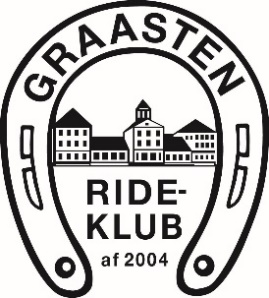 Referat af bestyrelsesmøde 27.04.2020Tilstede: Malene, Kirstine, Maria, Helle, Rebekka1) Økonomi – Maria
Vi afventer tilskud fra Sønderborg kommune.
Pt. Er der underskud hver måned. 2) Kasserposten, hvad gør vi fremover?
Vi drøfter fordelingen af kasserposten i fremtiden. Vi ser på mulighederne for en opdeling og/eller tilkøb af eksterne bogholdertimer. For at få fastlagt opgaver og fordeling udarbejdes et årshjul for at danne et overblik og få overskueliggjort posten.3) Fordeling af poster i bestyrelsen
Er rettet på hjemmesiden.4) Status på B-stævnet i juni – Maria Vi afventer stadig på sundhedsmyndighederne og DRFs næste udmelding, forventes primo maj.Indsamling af sponsor
Maria starter på henvendelser til mulige sponsorer og indsamling af sponsorater til de forskellige klasser. 
Indkøb af papirservietter til toilettet inden stævnet.5a) Status på udendørs dressurbaner og renovering – Marianne/Maria 
Vi har rykket Kim for tilbud. 

5b) Status på springbanen
Vi går i gang med at gøre lidt klar, indtil vi ved mere omkring den endelige renovering af banen. 6) Arbejdsdag, planlægning og indkøb.
Arbejdsopgaver er planlagt, vi venter med nærmere info til efter 10 Maj. 7) Diverse   Prip kursus – Maria
 Maria snakker med Prip for mulige datoer.Ridelejr, vi afventer nærmere planlægning til efter 10. maj. Datoen er fastlagt til 5.-8. august 2020.05.118) Næste møde er tirsdag 12-05-2020/ Rebekka 
 	
 	
 